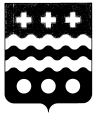 РОССИЙСКАЯ ФЕДЕРАЦИЯСОБРАНИЕ ДЕПУТАТОВ МОЛОКОВСКОГО РАЙОНА
ТВЕРСКОЙ ОБЛАСТИРЕШЕНИЕ26.03.2014                                                                                                       №  38                                                        п. Молоково Об утверждении значений коэффициентовсоциально-экономических особенностей,используемых для расчета арендной платы заземельные участки, государственная собственность на которые не разграничена    В соответствии с  пунктом 2.4 Положения о порядке определения размера арендной платы, порядке, условиях и сроках внесения арендной платы за пользование земельными участками, государственная собственность на которые не разграничена, на территории Тверской области, а также за пользование   земельными участками из категории  земель сельскохозяйственного назначения, находящихся в государственной собственности Тверской области, в случае их предоставления без проведения торгов, утвержденного Постановлением Администрации Тверской области от 26.12.2007 № 396-па «Об утверждении  Положения о порядке определения размера арендной платы, порядке, условиях и сроках внесения арендной платы за пользование земельными участками, государственная собственность на которые не разграничена, на территории Тверской области, а также за пользование   земельными участками из категории  земель сельскохозяйственного назначения, находящихся в государственной собственности Тверской области, в случае их предоставления без проведения торгов» Собрание депутатов решило: 1. Утвердить значения коэффициентов социально-экономических особенностей, используемых для расчета арендной платы за земельные участки, государственная собственность на которые не разграничена. (Приложение № 1)2. Настоящее постановление вступает в силу со дня подписания и распространяется на правоотношения, возникшие с  01.01.2014 года.3. Опубликовать данное решение в районной газете  «Молоковский край».4. Решение Собрания депутатов Молоковского района № 351 от 22.03.2013 года «Об утверждении значения коэффициента социально-экономических особенностей, используемого для расчета арендной платы за земельные участки, государственная собственность на которые не разграничена» считать утратившим силу.Глава Молоковского района                                             А.П.ЕфименкоПриложение № 1к Решению Собрания депутатов № 38 от 26.03.2014 Значение коэффициента социально-экономических особенностей, используемого для расчета арендной платы за земельные участки, государственная собственность на которые не разграниченаРаздел 1. Земли сельскохозяйственного назначенияРаздел 2. Земли промышленности, энергетики, транспорта, связи, радиовещания, телевидения, информатики, земли для обеспечения космической деятельности, земли обороны, безопасности и земли иного специального назначенияРаздел 3. Земли водного фондаРаздел 4. Земли лесного фондаРаздел 5. Земли особо охраняемых территорий и объектовРаздел 6. Земли населенных пунктов№ п/пВиды целевого использования земельного участказначение коэффициента121Земельные участки сельскохозяйственных угодий (пашни, сенокосы, пастбища, залежи, земли, занятые многолетними насаждениями)12Земельные участки, предназначенные для ведения крестьянского (фермерского) хозяйства, личного подсобного хозяйства, садоводства, животноводства, огородничества13Земельные участки, предназначенные для ведения сельскохозяйственного производства14Земельные участки, предназначенные для осуществления видов деятельности в сфере охотничьего хозяйства15Земельные участки на период осуществления строительства дорог, линий электропередачи, линий связи (в том числе линейно-кабельных сооружений), нефтепроводов, газопроводов и иных трубопроводов):5в течение нормативного срока1505при превышении нормативного срока до 1 года1506Земельные участки, предназначенные для иных  целей, в пределах видов разрешенного использования№ п/пВиды целевого использования земельного участказначение коэффициента121Земельные участки, предназначенные для деревообрабатывающей промышленности12Земельные участки, предназначенные для обслуживания нефтеперекачивающих станций203Земельные участки, предназначенные для обслуживания артезианских скважин14Земельные участки, предназначенные для обеспечения деятельности организаций и (или) эксплуатации иных объектов промышленности15Земельные участки, предназначенные для обеспечения деятельности организаций и (или) эксплуатации объектов энергетики 206Земельные участки, предназначенные для размещения автомобильных дорог, в том числе:6общего пользования16необщего пользования17Земельные участки, предназначенные для размещения объектов дорожного сервиса, объектов, предназначенных для осуществления дорожной деятельности18Земельные   участки, предназначенные для размещения автозаправочных станций, в том числе:8на федеральных автодорогах общего пользования18на региональных автодорогах общего пользования19Земельные участки, предназначенные для размещения гаражей и автостоянок110Земельные участки, предназначенные для размещения объектов, необходимых для эксплуатации, содержания, строительства, реконструкции, ремонта, развития наземных и подземных зданий, строений, сооружений, устройств и других объектов трубопроводного транспорта111Земельные участки, предназначенные для обеспечения деятельности организаций и (или) эксплуатации иных объектов транспорта112Земельные участки, предназначенные для обеспечения организаций и (или)  объектов связи113Земельные участки, предназначенные для обеспечения организаций и (или) объектов радиовещания, телевидения, информатики114Земельные участки, используемые для разработки гравийных и песчаных карьеров515Земельные участки, используемые для добычи глин116Земельные участки, используемые для добычи торфа117Земельные участки, используемые для разработки иных полезных ископаемых118Земельные участки, предназначенные для размещения объектов торговли (магазины) и объектов общественного питания, в том числе:18торгующие алкогольной продукцией118не торгующие алкогольной продукцией119Земельные участки для размещения баз и складов 120Земельные участки, предназначенные для размещения гостиниц121Земельные   участки,  предназначенные для размещения объектов по оказанию услуг по ремонту и техническому обслуживанию бытовых электрических изделий, по ремонту радио- и телеаппаратуры и прочей аудио- и видеоаппаратуры, по ремонту и  изготовлению металлических изделий, по ремонту сельскохозяйственной техники122Земельные участки, предназначенные для размещения объектов по оказанию услуг по   строительству, созданию интерьера  и прочих отделочных и завершающих работ зданий и сооружений123Земельные участки, предназначенные для  размещения сетей централизованных инженерных систем и объектов инженерной инфраструктуры жилищно-коммунального комплекса124Земельные   участки, предназначенные для рекламной деятельности   125Земельные   участки, предназначенные для проектирования, строительства (реконструкции) объектов, за исключением жилищного строительства, в том числе:25в течение нормативного срока125при превышении нормативного срока до 1 года125при превышении нормативного срока от 1 года до 2 лет125при превышении нормативного срока от 2 до 3 лет125при превышении нормативного срока более 3 лет126Земельные   участки, предназначенные для иного специального назначения (свалки, полигоны, кладбища и т.д.)127Земельные участки, предназначенные для прочих видов деятельности, не названных выше 1№ п/пВиды целевого использования земельного участказначение коэффициента121Земли водного фонда1№ п/пВиды целевого использования земельного участказначение коэффициента121Земли лесного фонда1№ п/пВиды целевого использования земельного участказначение коэффициента121Земельные участки земель рекреационного назначения, на которых находятся дома отдыха, пансионаты, кемпинги, объекты физической культуры и спорта, туристические базы, стационарные и палаточные туристско-оздоровительные лагеря, дома рыболова и охотника, туристские парки, лесопарки, учебно-туристические тропы, трассы12Земельные участки земель рекреационного назначения, на которых находятся детские туристические станции, детские и спортивные лагеря, другие аналогичные объекты 13Земельные участки лечебно-оздоровительных местностей и курортов14Земельные участки особо охраняемых природных территорий15Земельные участки природоохранного назначения16Земельные участки историко-культурного назначения17Особо ценные земли18Земельные участки, предназначенные для прочих видов деятельности, не названных выше 1№ п/пВиды целевого использования земельного участказначение коэффициентазначение коэффициентаГородское поселение – поселок МолоковоМолоковский район – сельские поселения121Земельные участки, предназначенные для размещения домов индивидуальной жилой застройки112Земельные   участки, предназначенные для проектирования, строительства (реконструкции) объектов, не относящихся к объектам жилищного строительства2.1За земельные участки для последующего размещения объекта:2.1в течение нормативного срока112.1при превышении нормативного срока до 1 года1,11,12.1при превышении нормативного срока от 1 года до 2 лет1,21,22.1при превышении нормативного срока от 2 до 3 лет1,51,52.1при превышении нормативного срока более 3 лет222.2За временно занимаемые земельные участки на период строительства (реконструкции) объекта, за исключением земель общего пользования:2.2в течение нормативного срока112.2при превышении нормативного срока до 1 года1,11,12.2при превышении нормативного срока от 1 года до 2 лет1,21,22.2при превышении нормативного срока от 2 до 3 лет1,51,52.2при превышении нормативного срока более 3 лет223Земельные участки, предназначенные для жилищного строительства (реконструкции жилых домов), за исключением индивидуального жилищного строительства3.1За земельные участки для последующего размещения объекта:3.1 с даты предоставления в аренду земельного участка до 3 лет113.2За временно занимаемые земельные участки на период строительства (реконструкции) объекта, за исключением земель общего пользования:3.2 с даты предоставления в аренду земельного участка до 3 лет113.2 с даты предоставления в аренду земельного участка свыше 3 лет114Земельные участки, предназначенные для проектирования, строительства (реконструкции) индивидуального жилого дома гражданами:4в течение периода, не превышающего 10 лет114при превышении 10-летнего срока1,51,55Земельные участки, находящиеся в составе дачных, садоводческих и огороднических объединений, земли, используемые гражданами под огороды336Земельные участки, предоставленные для личного подсобного хозяйства117Земельные участки, предназначенные для размещения гаражей для хранения индивидуального транспорта:7индивидуальные гаражи557кооперативные гаражи558Земельные участки, предназначенные для размещения автостоянок559Земельные участки, предназначенные для размещения объектов торговли (магазины, павильоны):9торгующие алкогольной продукцией559не торгующие алкогольной продукцией2,5510Земельные участки, предназначенные для размещения объектов торговли:10рынки (за исключением площади, занятой социальными рядами)5510вне рынков (торговые ряды, за исключением социальных рядов, и лотки)5510социальные ряды5511Земельные участки, предназначенные для размещения других объектов торговли (киоски, палатки и прочие)3312Земельные участки, предназначенные для размещения объектов общественного питания:12торгующие алкогольной продукцией1,51,512не торгующие алкогольной продукцией1112земельные участки столовых при предприятиях и учреждениях1113Земельные участки для размещения баз и складов 2,52,514Земельные участки, предназначенные для размещения гостиниц1115Земельные участки, предоставленные для нужд связи101016Земельные участки, предназначенные для размещения объектов по предоставлению доступа к глобальным компьютерным сетям и места для размещения информации в них (компьютерные залы)1117Земельные участки, предназначенные для размещения объектов по оказанию ветеринарных услуг, приюты для животных1118Земельные участки, предназначенные для размещения объектов по организации отдыха и развлечений:18букмекерские конторы, тотализаторы, организации лотерей (включая продажу лотерейных билетов)5518прочая деятельность по организации отдыха и развлечений (залы для боулинга, бильярдные залы)3318танцплощадки,  а также  аттракционы (не связанные с возможностью получения выигрыша участником)2219Земельные   участки, предназначенные для рекламной деятельности (оборудование и сооружения, на которых размещается реклама)5520Земельные участки, предназначенные для размещения автозаправочных станций3321Земельные участки, предназначенные для оказания услуг по ремонту, техническому обслуживанию и  мойке автотранспортных средств3322Земельные участки, предназначенные для размещения парикмахерских, салонов красоты и прочих объектов по оказанию косметологических услуг3323Земельные участки, предназначенные для размещения  объектов здравоохранения, размещения аптечных учреждений, объектов образования, науки, социального обеспечения, физической культуры и спорта, культуры, искусства, религии0,750,7524Земельные участки, предназначенные для занятий народными художественными промыслами – в отношении земельных участков, находящихся в местах бытования исторических промыслов, производств и ремесел0,750,7525Земельные участки, предназначенные для размещения бань (в  том числе саун, душевых)1126Земельные участки, предназначенные для оказания ритуальных и обрядовых услуг1127Земельные   участки,  предназначенные для размещения объектов по оказанию услуг по ремонту и техническому обслуживанию бытовых электрических изделий, по ремонту радио- и телеаппаратуры и прочей аудио- и видеоаппаратуры, по ремонту и  изготовлению металлических изделий1128Земельные участки, предназначенные для размещения объектов по оказанию услуг по ремонту, окраске и пошиву обуви, по ремонту и пошиву швейных, меховых и кожаных изделий, головных уборов и изделий текстильной галантереи, пошиву и вязанию трикотажных изделий, а также по оказанию услуг по химической чистке и крашению и услуг прачечных1129Земельные участки, предназначенные для размещения фотоателье, фото-  и кинолабораторий1130Земельные участки, предназначенные для размещения объектов по оказанию услуг по строительству, созданию интерьера  и прочих отделочных и завершающих работ зданий и сооружений1131Земельные участки, предназначенные для размещения объектов по оказанию прочих услуг производственного и непроизводственного характера1132Земельные участки,  предназначенные для размещения административных зданий:32некоммерческих и общественных (объединений) организаций, кроме органов территориального общественного самоуправления0,750,7532органов территориального общественного самоуправления, наделенных статусом юридического лица,  либо организаций, учредителем (учредителями) которых являются исключительно органы территориального общественного самоуправления0,750,7532административные здания прочих организаций и физических лиц0,750,7533Земельные участки, предназначенные для размещения производственных объектов (в том числе производственные гаражи, трансформаторные подстанции, газораспределительные подстанции, артскважины, проезды  и т.п.), за исключением сетей централизованных инженерных систем и объектов инженерной инфраструктуры жилищно-коммунального комплекса1134Земельные участки, предназначенные для  размещения сетей централизованных инженерных систем и объектов инженерной инфраструктуры жилищно-коммунального комплекса1135Земельные участки, предназначенные для  размещения электростанций1136Земельные участки, предназначенные для  размещения вокзалов, аэропортов, аэродромов1137Земельные участки, предназначенные для размещения банков и  других финансово-кредитных кредитных  учреждений, их подразделений, в том числе пунктов по обмену валюты3338Земельные участки, предназначенные для размещения объектов, непосредственно используемых организациями гражданской обороны, а также объектов мобилизационного назначения1139Земельные участки, занимаемые объектами культурного наследия, памятниками природы, заповедниками, ботаническими садами1140Земельные участки, предназначенные для размещения домов отдыха, санаториев, пансионатов, лагерей, лечебно-оздоровительных курортов1141Земельные участки, непосредственно используемые для испытаний сортов сельскохозяйственных и лесохозяйственных культур, а также переданные в аренду для сельскохозяйственных нужд и занятые нарушенными  землями (требующими  рекультивации), на первые 10  лет пользования1142Земельные участки сельскохозяйственных угодий (пашни, сенокосы, пастбища и т.п.), а также земельные участки, занятые объектами сельскохозяйственного назначения303043Земли под лесами в поселениях (в том числе городскими лесами), под древесно-кустарниковой растительностью, не входящей в лесной фонд (в том числе лесопарками, парками, скверами, бульварами), а также предназначенные:43для объектов торговли5543для объектов общественного питания1143для прочих 1144Земельные участки, занимаемые водными объектами (прудами, водоемами)1145Земельные участки, относящиеся к землям общего пользования и предназначенные:45для объектов торговли5000005000045для объектов общественного питания1000001000045для объектов по ремонту обуви10000500045за временно занимаемые земельные участки на период строительства объекта500001000045для прочих объектов500001000046 Земельные участки, предназначенные для прочих видов деятельности, не названных выше1,51,5